РЕШЕНИЕВ соответствии с Решением Городской Думы Петропавловск-Камчатского городского округа от 31.10.2013 № 145-нд «О наградах и почетных званиях Петропавловск-Камчатского городского округа» Городская Дума Петропавловск-Камчатского городского округаРЕШИЛА:1. Наградить Почетными грамотами Городской Думы Петропавловск-Камчатского городского округа за значительный вклад в развитие на территории Петропавловск-Камчатского городского округа образования в результате добросовестного труда, нравственного, духовного, гражданско-патриотического воспитания детей и молодежи и в связи с празднованием профессионального праздника «День учителя» следующих работников муниципального бюджетного общеобразовательного учреждения «Средняя школа № 35» Петропавловск-Камчатского городского округа:Богуцкую Александру Ивановну – специалиста по кадрам;Вагитову Ольгу Олеговну – учителя начальных классов;Дочкину Ксению Руслановну – учителя английского языка;Плаксина Аркадия Григорьевича – учителя технологии и основ безопасности жизнедеятельности;Чардымскую Марину Владимировну – заместителя директора по административно-хозяйственной части.2. Разместить настоящее решение на официальном сайте Городской Думы Петропавловск-Камчатского городского округа в информационно-телекоммуникационной сети «Интернет».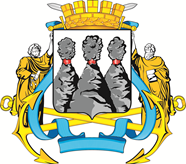 ГОРОДСКАЯ ДУМАПЕТРОПАВЛОВСК-КАМЧАТСКОГО ГОРОДСКОГО ОКРУГАот 28.08.2019 № 520-р22-я сессияг.Петропавловск-КамчатскийО награждении Почетными грамотами Городской Думы Петропавловск-Камчатского городского округа работников муниципального бюджетного общеобразовательного учреждения «Средняя школа № 35» Петропавловск-Камчатского городского округа Председатель Городской Думы Петропавловск-Камчатского городского округа Г.В. Монахова